Applicant’s contact information Details of the conferenceAdditional international activitiesWill the conference guests be included in other activities on campus? (For example: guest lectures for courses/seminars/schools/faculties, meetings with doctoral students, an open public lecture for students, etc.)Please specify names of guests and anticipated activity. ___________________________________________________________________________________________________________________________________________________________________________________________________________________________________________________________________________________________________________________________________________________________________2. Will one of the sessions of the conference include lecturers from abroad be an open session that will allow participation of students and lecturers on campus? Yes/No. If yes, please specify which sessions.  _____________________________________________________________________________________________________________________________________________________________________________________________________________________________3. Will there be a livestreaming of the conference on an online platform for an international audience? Yes/No.4. Will there be research collaboration with guests from abroad beyond the conference itself? Yes/No. Please elaborate. 	 ____________________________________________________________________________________________________________________________________________________________________________________________________________________________________________________________________________________________________________________________________________________________________________________________________________________________________________________________________________________________________________5. 	Organizing committeeScientific committee 6. Organization of the conference (Mark the appropriate box with an X.)Will organization of the conference be handled by a commercial company?☐  Yes, name of the company ______________ Contact person at the company ________Telephone _____________ Fax ______________ Email________________☐ No, organization of the conference will be handled by a contact person by the name ______________ Position____________________________________Telephone _____________ Fax ______________ Email________________7. Conference budget and amount requested from the University	8. Declaration and signature of the applicant I am aware that receiving financial support for the expenses of organizing the conference is conditional on including the name of the University in all of the conference publications. 9. Dean's recommendation                     ________________________________________________________________________________________________________________________________________________________________________________________________________________________________________________________________________________FacultySurnameFirst nameTitleEmailFaxTelephone UnitPosition within the entity initiating the conferencePosition within the entity initiating the conferenceName of entity initiating/organizing the conference Name of entity initiating/organizing the conference Subject of the conferenceSubject of the conferenceLocation of the conference Conference datesFrom _________ to _______________Total number of days of the conference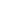 Please attach:A detailed list of all invitees from Israel and abroad, specifying their academic status, the institutions and countries from which they are arriving.The conference program (it may be a preliminary draft).Number of participantsPlease attach:A detailed list of all invitees from Israel and abroad, specifying their academic status, the institutions and countries from which they are arriving.The conference program (it may be a preliminary draft).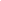 From Israel:  From abroad:   Please attach:A detailed list of all invitees from Israel and abroad, specifying their academic status, the institutions and countries from which they are arriving.The conference program (it may be a preliminary draft).Total participants:  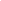 Details of the scholarly content of the conference and its importance to advancing the field:_______________________________________________________________________________________________________________________________________________________________________________________________________________________________________________________________________________________________________________________________________________________Details of the scholarly content of the conference and its importance to advancing the field:_______________________________________________________________________________________________________________________________________________________________________________________________________________________________________________________________________________________________________________________________________________________NameNameInstitutionPosition12345NameNameInstitutionPosition12345Amount in $ USSpecificationsAnticipated expenses PersonnelFlights (Please specify Europe, US, etc. separately.)Hotel accommodations (number of guests, number of nights)Meals and amenities (Please specify cost per day.)Other hospitality expensesTransportation Printing, mail, and other servicesTotal conference expensesAmount in $ USSpecificationsAnticipated income Registration fees from participants from abroadRegistration fees from participants from IsraelOtherFunding sources from IsraelFunding sources from abroadTotal income from the conference $Amount of funding requested from the University__________________________________________________________SignatureNameDate__________________________________________________________SignatureNameDate